                       SYLABUS cz.1.- KARTA PRZEDMIOTU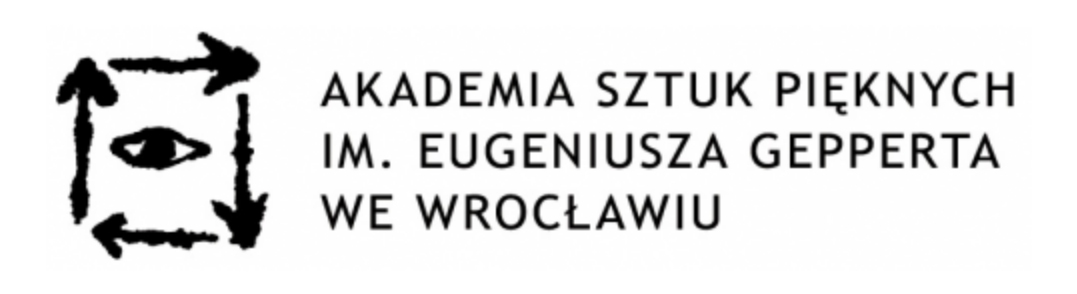                  SYLABUS cz.2 - PROGRAM PRZEDMIOTUPRZEWODNIK PO SYLABUSIE część 1 karta przedmiotuPraktyczne informacje pomocne w posługiwaniu się wzorem sylabusa Informacje wstępneSylabus jest przygotowany dla studiów I i II stopnia oraz jednolitych studiów magisterskich, może też, po pewnych modyfikacjach (duplikacji, modyfikacjach treści) - pola zostają bez zmian,  być wykorzystywany dla studiów podyplomowych, kursów dokształcających i szkoleń.Tabelaryczna forma opisu przedmiotu obowiązuje w ASP, przy czym cz. 1 sylabusa - karta przedmiotu stanowi stały element opisu przedmiotu, a cz.2 program pracowni składany jest corocznie po aktualizacji szczegółowej treści zajęć w DOS do dnia 15 września.Obowiązuje jeden sylabus dla danego przedmiotu (objętego wspólną nazwą), bez względu na liczbę osób prowadzących zajęcia, pracownię prowadzącą zajęcia oraz niezależnie od zróżnicowania form zajęć. PRZEWODNIK PO SYLABUSIE – część 1 karta przedmiotuNazwa przedmiotuPole zawiera pełną nazwę przedmiotu, zgodną z obowiązującym programem kształcenia na danym kierunku. Nazwa jednostki prowadzącej kierunekW polu tym podawana jest nazwa wydziału/zakładu oferującej dany przedmiot. W przypadku, gdy struktura wydziału obejmuje katedry, wpisuje się także nazwę katedryKierunekNazwa kierunku studiów jest wpisywana zgodnie z obowiązującym programem kształcenia na danym kierunkuZakres studiówNazwa zakresu studiów, o ile dotyczy, jest wpisywana zgodnie z obowiązującym programem kształcenia na danym kierunku Stopień studiów/ Poziom kwalifikacjiStopień studiów jest wpisywany zgodnie z obowiązującym programem kształcenia na danym kierunku i dotyczy:  studiów pierwszego stopnia/kwalifikacje poziomu VIstudia drugiego stopnia/ kwalifikacje poziomu VIIjednolite studia magisterskie/ kwalifikacje poziomu VIIW przypadku wykorzystywania tego wzoru sylabusa na potrzeby studiów podyplomowychFormaForma studiów jest wpisywany zgodnie z obowiązującym programem kształcenia na danym kierunku i dotyczy :studia stacjonarne/studia niestacjonarneWymiar godzin kontaktowychLiczba godzin jest wpisywana zgodnie z obowiązującym programem kształcenia na danym kierunku 
i harmonogramem zajęć i Liczba godzin samodzielnej pracy studentaLiczba godzin obejmuje samodzielne przygotowywanie się do zajęć, czy egzaminu, samodzielna lektura, przygotowanie i prezentacja projektu, przygotowanie prezentacji  i inne postaci uczenia się ukierunkowanego przez nauczycielaLiczna punktów ECTSWyjaśnienia szczegółowe dotyczące przypisywania punktów ECTS w kontekście tworzenia sylabusa:Liczba punktów ECTS jest ustalana dla przedmiotu. Określona liczba punktów ECTS za przedmiot jest rezultatem negocjacji między osobą, która tworzy sylabus, oraz osobą odpowiedzialną za kierunek/ ścieżkę kształcenia w momencie tworzenia danego programu  kształcenia (np. osoba przewodnicząca radzie programowej kierunku/kierownik katedry). Liczba punktów, Trzeba pamiętać, że istnieją ogólne regulacje dotyczące np. tego, że w trakcie studiów I stopnia student zdobywa 180 ECTS, a w trakcie studiów II stopnia - 120 ECTS(30 ECTS na 1 semestr). Nie ma natomiast żadnych regulacji dotyczących liczby punktów ECTS przyznawanych za seminaria i egzaminy dyplomowe.Autor sylabusa musi mieć świadomość, że jego przedmiot nie jest „samodzielnym bytem”, a wpisuje się 
w daną koncepcję programową, jest częścią  programu kształcenia zorientowanego na osiągnięcie zakładanych efektów. Tym samym przedmiot wyraża nakład pracy studenta „wyceniony” punktami ECTS odpowiednimi dla osiągniecia wszystkich przewidzianych w nim efektów kształcenia, stanowiących element kwalifikacji kształtowanych w ramach danego programu (kwalifikacje uzyskane dzięki studiom na danym kierunku, to osiągnięcie wszystkich założonych w ich programie efektów kształcenia).Strategia obliczania / szacowania punktów ECTS odbywa się w oparciu o następujące założenia: 1 punkt ECTS oznacza około30 godzin pracy studenta w różnych formach, takich jak między innymi: uczestniczenie w zajęciach dydaktycznych, samodzielne przygotowywanie się do zajęć, czy egzaminu, samodzielna lektura, realizacja prac, przygotowanie i prezentacja projektu, przygotowanie prezentacji  i inne postaci uczenia się ukierunkowanego przez nauczyciela Dlatego ważne jest, by w sylabusie wyraźnie, szczegółowo określić wymagania, tak, by student miał świadomość, jakie zadania musi zrealizować, czyli jakiego nakładu jego pracy w czasie będzie wymagało uzyskanie zaliczenia przedmiotu. Tym samym zyska on czytelną informację, dlaczego przedmiotowi przyznano określoną liczbę punktów. Przykładowy podział:zajęcia z bezpośrednim udziałem nauczyciela akademickiego i studenta:30 godzin wykładu: 1 punkt ECTS;30 godzin ćwiczeń: 1 punkt ECTS;30 godzin konsultacji, w tym 15 godzin Prof. ……… oraz 15 godzin dr ………..(kontakt oferowany - 1 godz. tygodniowo): 1 punkt ECTS;praca własna studenta:30 godzin pracy własnej studenta pod kierunkiem nauczyciela (przygotowanie materiałów potrzebnych do zajęć oraz realizowanych projektów, studiowanie zalecanej literatury, realizacja badań i innych zadań w ramach dwóch odrębnych projektów: badawczego oraz praktycznego) : 1 punkt ECTS;Razem: 3 punkty ECTS (za 90 godzin zajęć z bezpośrednim udziałem nauczyciela akademickiego i studenta) + 1 punkt ECTS (za 30 godzin pracy własnej studenta poza zajęciami z bezpośrednim udziałem nauczyciela akademickiego).Łącznie 4 punkty ECTS.Rodzaj zajęćRodzaj zajęć jest wpisywany wyłącznie z przygotowanej listy i zgodnie ze sposobem odbywania zajęć, czyli: wykład,ćwiczenia: audytoryjne, warsztatowe, wychowania fizycznego, laboratorium,konwersatorium,lektorat,seminarium.Zależnie do specyfiki przedmiotu może obejmować więcej niż jeden rodzaj.PracowniaWpisuje się nazwę pracowni zgodnie z obowiązującą strukturą w jednostce, w której prowadzony jest przedmiot.Prowadzący pracownię  Wpisuje się nazwisko osoby sprawującej funkcję kierowniczą w pracowni.Osoba /zespół prowadzący przedmiotWpisuje się nazwiska wszystkich prowadzących zajęcia z danego przedmiotu, bez względu na ich formę. Jako pierwsze wymienia się nazwisko osoby koordynującej opracowanie programu danego przedmiotu.Cel kształcenia przedmiotuW polu tym należy umieścić cele ogólne danego przedmiotu, definiowane jako wyraz intencji prowadzącego zajęcia. Sformułować należy od jednego do maksymalnie kilku celów (zależnie od liczby godzin i form zajęć). Cel kształcenia dostarcza ogólnego opisu obszaru zmiany w ogólnie rozumianych kompetencjach studenta, jaka nastąpić może po zakończeniu kursu danego przedmiotu. Jest to rodzaj wstępnej informacji o przedmiocie (czemu poświęcone są zajęcia, jakie jest ich zadanie), która znajduje swoje uszczegółowienie w innych polach sylabusa. Do celów kształcenia dostosowuje się metody zajęć w związku z nimi określa się zasadnicze treści kształcenia i literaturę co w sumie ma stworzyć studentom możliwości osiągnięcia założonych efektów kształcenia. Przy czym cel kształcenia nie niesie ze sobą gwarancji jego osiągnięcia, natomiast stanowi najbliższy punkt odniesienia dla formułowania szczegółowych efektów kształcenia.Cel kształcenia wiąże program danego przedmiotu z całym programem  kształcenia (na danym kierunku studiów, czyli pozwala wskazać miejsce danego przedmiotu w strukturze profilu absolwenta danych studiów. PrzykładyZapoznanie studentów z historią i teorią kultury Przygotowanie studentów do korzystania z nowoczesnych technologii informacyjnych i ich praktycznego zastosowania. Zapoznanie studentów z praktycznym wymiarem metodologii projektowania. Stworzenie podstaw do krytycznej refleksji nad przydatnością narzędzi projektowych i efektów uzyskanych w wyniku ich zastosowania.Wymagania wstępneW polu tym wyróżnione zostały dwa zakresy informacji, odwołujące się do różnych sytuacji studenta, które jednak nie wykluczają się wzajemnie i dlatego w sylabusie powinny zostać podane obydwa:Wymagania formalne wymagają podania nazwy tych przedmiotów, których wcześniejsze zaliczenie jest niezbędne do realizowania treści danego przedmiotu. W tym przypadku konieczne jest odwołanie się do obowiązującego programu  kształcenia na danym kierunku studiów. Mają one znaczenie zwłaszcza dla tych studentów, którzy studiują bez większych przerw oraz zgodnie z programem obowiązującym na danym wydziale.Wymagania wstępne obejmują zakres wiadomości, umiejętności i kompetencji przydatnych do realizacji treści danego przedmiotu lub traktowanych jako niezbędne do jego realizacji, scharakteryzowane syntetycznie i zwięźle.Mają one znaczenie zwłaszcza dla tych studentów, którzy wyjeżdżają na studia do innych ośrodków (np. w ramach programu Erasmus lub wymiany międzyuczelnianej ASP), przenoszą się z innych szkół wyższych, studiowali inny kierunek na poziomie studiów I stopnia, a podjęli studia II stopnia na danym kierunku, wracają z urlopów lub wznawiają studia po dłuższej przerwie.Określenie wymagań wstępnych pozwala studentowi (który z różnych powodów nie spełnił wymagań formalnych) na ustalenie, jakie wiadomości, umiejętności i kompetencje społeczne powinien osiągnąć samodzielnie i uzupełnić, 
by móc efektywnie uczestniczyć w zajęciach z danego przedmiotu.PrzykładStudenci powinni posiadać wiedzę i umiejętności związane z kierunkiem studiów, wykazywać wewnętrzną motywację, otwartość i kreatywność myślenia, interesować się nowymi zjawiskami w sztuce i kulturze, posiadać doświadczenie w zakresie realizacji prac w wykorzystaniem mediów rzeźbiarskich.Efekty uczenia się Pole to zawiera opis zakładanych efektów uczenia się, czyli tego, co student powinien po zakończeniu zajęć wiedzieć, rozumieć, umieć, być zdolnym wykonać (zademonstrować), itd., dlatego: W sylabusie uwzględnia się tylko efekty uczenia się możliwe do sprawdzenia i ocenienia (mierzalne /weryfikowalne/ obserwowalne)W opisie efektów  uczenia się wykorzystuje się tak zwane czasowniki operacyjne (przykłady poniżej), ujęte w formie osobowej, które nazywają konkretne czynności studenta poddawane sprawdzaniu. Przy formułowaniu efektów kształcenia należy dążyć do:unikania nadmiernej detalizacji (rozdrabniania);zachowania - wynikających ze specyfiki treści kształcenia w ramach przedmiotu - proporcji między liczbą efektów kształcenia przypisanych do poziomu wiedzy, umiejętności i kompetencji społecznych; zapewnienia przystawalności efektów uczenia się danego przedmiotu do celów całego programu zachowania realizmu oczekiwań, czyli dostosowania efektów uczenia się do pozostałych założeń zawartych w sylabusie, czyli do celów kształcenia, treści programowych, form zajęć i metod dydaktycznych a także czasu przeznaczonego na realizację danego przedmiotu. w poszczególnych kategoriach efektów uczenia się należy stosować kodowanie kolejnych efektów, np. W01, U01, K01. Należy również wskazywać pokrycie kierunkowych efektów kształcenia. Najlepiej robić to, przy danym efekcie dla przedmiotu dopisując treść odpowiadającego mu efektu przewidzianego dla kierunku Definiowanie efektów kształcenia obejmuje trzy poziomy, określone w PRK: WiedzaWiedza rozumiana jest jako efekt przyswojenia (nie przetworzenia) informacji; składa się na nią „zbiór opisu faktów, zasad, teorii i praktyk powiązanych z określoną dziedziną pracy lub nauki”. Przydatne (i stosowne) do opisania efektów kształcenia w tej kategorii są na przykład następujące czasowniki (w formie osobowej), które pozwalają sprawdzić, czy student „wie i rozumie”: nazywa, definiuje, wymienia, opisuje, wyjaśnia/tłumaczy, identyfikuje/rozpoznaje, streszcza, charakteryzuje, rozróżnia, uzupełnia, ilustruje, potrafi przedstawić w innej konwencji językowej, wyciąga proste wnioski, stawia hipotezyUmiejętnościKategoria umiejętności obejmuje umiejętności intelektualne/poznawcze oraz praktyczne. Generalnie oznacza „zdolność do stosowania wiedzy i rozwiązywania problemów”. Przydatne (i stosowne) do opisania efektów kształcenia w tej kategorii są na przykład następujące czasowniki (w formie osobowej), które pozwalają sprawdzić, czy student potrafi zastosować wiedzę w sytuacjach typowych i nietypowych, czy posiada umiejętności analizowania, dokonywania syntez i oceniania:rozwiązuje, konstruuje, porównuje, klasyfikuje, porządkuje, wybiera sposób, projektuje, proponuje (alternatywne rozwiązania), organizuje, planuje, dowodzi, wyprowadza wnioski na podstawie twierdzeń, przewiduje, weryfikuje, analizuje, wykrywa, ocenia, szacuje, argumentuje sądy, ustala kryteria, rozpoznaje motywy lub przyczyny, poddaje krytyce, dyskutuje, modeluje, bada, diagnozujeKompetencje społeczne (postawy)Kategoria ta obejmuje zdolność do samodzielnego lub przebiegającego w grupie, odpowiedzialnego wykonywania powierzonych zadań, gotowość do uczenia się przez całe życie, sprawność komunikowania się, umiejętność współdziałania z innymi jako członka lub lidera zespołu. Jest ona trudniejsza do szczegółowego zdefiniowania w formie sprawdzalnych celów szczegółowych, ale można ją jasno wyrazić, ponieważ cele te są możliwe do zaobserwowania.Do opisania efektów kształcenia w objętych tą kategorią przydatne są na przykład następujące czasowniki (w formie osobowej) i zwroty:zachowuje ostrożność/krytycyzm w wyrażaniu opinii, dyskutuje, zachowuje otwartość na …, pracuje samodzielnie, wykazuje kreatywność w …, pracuje w zespole, kieruje pracą zespołu/ pełni funkcje kierownicze, troszczy się/dba o …, wykazuje odpowiedzialność za …, angażuje się w …, przestrzega poczynionych ustaleń, chętnie podejmuje się …, jest zorientowany na …, docenia, akceptuje, jest wrażliwy na …., dąży do …Ogólna treść zajęćW tym polu umieszcza się jasną i zwięzłą prezentację treści realizowanych podczas zajęć, skupiając się raczej na problematyce czy zasadniczych zagadnieniach realizowanych podczas zajęć, stosownie do przypisanej przedmiotowi liczby godzin i punktów ECTS. Kryteria ocenyOkreślenie kryteriów, wg których oceniana będzie praca studenta, może obejmować np. zgodność rozwiązania z tematem, poprawność merytoryczną, oryginalność zaproponowanych rozwiązań, komplementarność, wieloaspektowość. Wśród kryteriów można uwzględniać zarówno proces ich wykonywania, jak i efekt końcowy, czyli frekwencję, zaangażowanie, samodzielność studenta i sposób prezentacji na przeglądzie czy jakość realizacji pracy. Metody oceny  Metoda oceny jest ustalana przez prowadzącego przedmiot w sposób zbieżny ze sposobem zaliczenia i może stanowić: egzamin pisemny, egzamin ustny, test, esej/referat, prezentacja/portfolio, przegląd prac.Sposób zaliczeniaSposób zaliczenia przedmiotu jest wpisywany zgodnie z obowiązującym programem kształcenia na danym kierunku i może stanowić: zaliczenia, zaliczenie ze stopniem, egzamin, przegląd egzaminacyjny.LiteraturaPrzy ustalaniu liczby pozycji składających się na wykaz literatury, należy uwzględnić ogólną liczbę punktów ECTS przypisanych danemu przedmiotowi, obejmującą także szacowany czas pracy własnej studenta poświęconej na lekturę. Należy pamiętać, że wykaz literatury przeznaczony jest dla studenta, dlatego trzeba wziąć pod uwagę dostępność przywoływanych pozycji dla studiujących.Język wykładowyPodaje się tylko jeden język, w jakim prowadzone są zajęcia oraz wskazanie, co do możliwości komunikacji winnym  języku. Jeśli przedmiot jest realizowany jednocześnie w dwóch językach, wskazuje się obydwa.PRZEWODNIK PO SYLABUSIE – część 2 program przedmiotuNazwa przedmiotuPole zawiera pełną nazwę przedmiotu, zgodną z obowiązującym programem kształcenia na danym kierunku. Nazwa jednostki prowadzącej kierunekW polu tym podawana jest nazwa wydziału/zakładu oferującej dany przedmiot. W przypadku, gdy struktura wydziału obejmuje katedry, wpisuje się także nazwę katedryKierunekNazwa kierunku studiów jest wpisywana zgodnie z obowiązującym programem kształcenia na danym kierunkuZakres studiówNazwa zakresu studiów, o ile dotyczy, jest wpisywana zgodnie z obowiązującym programem kształcenia na danym kierunku Stopień studiów/ Poziom kwalifikacjiStopień studiów jest wpisywany zgodnie z obowiązującym programem kształcenia na danym kierunku i dotyczy:  studiów pierwszego stopnia/kwalifikacje poziomu VIstudia drugiego stopnia/ kwalifikacje poziomu VIIjednolite studia magisterskie/ kwalifikacje poziomu VIIW przypadku wykorzystywania tego wzoru sylabusa na potrzeby studiów podyplomowychFormaForma studiów jest wpisywany zgodnie z obowiązującym programem kształcenia na danym kierunku i dotyczy :studia stacjonarne/studia niestacjonarnePracowniaWpisuje się nazwę pracowni zgodnie z obowiązującą strukturą w jednostce, w której prowadzony jest przedmiot.Prowadzący pracownię  Wpisuje się nazwisko osoby sprawującej funkcję kierowniczą w pracowni.Osoba /zespół prowadzący przedmiotWpisuje się nazwiska wszystkich prowadzących zajęcia z danego przedmiotu, bez względu na ich formę. Jako pierwsze wymienia się nazwisko osoby koordynującej opracowanie programu danego przedmiotu.Cel kształcenia przedmiotuW polu tym należy umieścić cele  prowadzenia danego przedmiotu, definiowane jako wyraz intencji prowadzącego zajęcia. Sformułować należy zakładane cele w formie opisowej obszaru zmiany w ogólnie rozumianych kompetencjach studenta, jaka nastąpić może po zakończeniu kursu danego przedmiotu, jako rodzaj uszczegółowienia celu kształcenia z cz.1 sylabusa, tj. karty przedmiotu. Cel kształcenia wiąże program danego przedmiotu z całym programem  kształcenia (na danym kierunku studiów, czyli pozwala wskazać miejsce danego przedmiotu w strukturze profilu absolwenta danych studiów. Program pracowniOpis zawierać powinien założenia programowe dotyczące zasadniczych kwestii  związanych ze sposobem realizacji programu dydaktycznego, w tym: obszar/dziedzinę prowadzonych zajęć, specyfikę prowadzonych prac artystyczno-badawczych, podejście do podejmowanych zagadnień artystycznych/projektowych, sposób pracy ze studentem, merytoryczne i mentalne priorytety zakładane jako cel prowadzonej dydaktyki.Szczegółowa treść zajęćW tym polu umieszcza się treści zadań realizowanych podczas zajęć, zgodnych z problematyką czy zasadniczymi zagadnieniami realizowanymi podczas zajęć, stosownie do przypisanej przedmiotowi liczby godzin i punktów ECTS. Metody dydaktyczne  Metoda oceny jest ustalana przez prowadzącego przedmiot i może stanowić: egzamin pisemny, egzamin ustny, test, esej/referat, prezentacja/portfolio, przegląd pracKryteria ocenyOkreślenie kryteriów, wg których oceniana będzie praca studenta, może obejmować np. zgodność rozwiązania 
z tematem, poprawność merytoryczną, oryginalność zaproponowanych rozwiązań, komplementarność, wieloaspektowość. Wśród kryteriów można uwzględniać zarówno proces ich wykonywania, jak i efekt końcowy, czyli frekwencję, zaangażowanie, samodzielność studenta i sposób prezentacji na przeglądzie czy jakość realizacji pracy. Metody oceny  Metoda oceny jest ustalana przez prowadzącego przedmiot w sposób zbieżny ze sposobem zaliczenia i może stanowić: egzamin pisemny, egzamin ustny, test, esej/referat, prezentacja/portfolio, przegląd prac.Sposób zaliczeniaSposób zaliczenia przedmiotu jest wpisywany zgodnie z obowiązującym programem kształcenia na danym kierunku i może stanowić: zaliczenia, zaliczenie ze stopniem, egzamin, przegląd egzaminacyjny.Nazwa przedmiotuJednostka prowadzącaProfil studiówogólnoakademickiogólnoakademickiogólnoakademickiKierunekKierunekW zakresie (jeśli dotyczy)Stopień studiów / poziom kwalifikacjiForma studiówForma studiówRok studiów / semestrWymiar zajęć (liczba godzin kontaktowych) semestrWymiar zajęć (liczba godzin kontaktowych) semestrWymiar zajęć (liczba godzin kontaktowych) tydzieńLiczba godzin samodzielnej pracy studentaLiczba punktów ECTSRodzaj zajęć (wykład, ćwiczenia, seminarium, konwersatorium, laboratorium)Pracownia (jeśli dotyczy)Prowadzący pracownięOsoba/zespół prowadzący przedmiotCel kształcenia przedmiotuWymagania wstępneEfekty uczenia się:Kod efektów przedmioto-wychOdniesienie do efektów kierunko-wych– wiedza (zna i rozumie)– umiejętności (potrafi)– kompetencje społeczne  (jest gotów do)Ogólna treść zajęćKryteria ocenyMetody oceny (egzamin pisemny, egzamin ustny, test, esej/referat, przentacja/portfolio, przegląd prac) Sposób zaliczenia (Z,ZS,E,PE)LiteraturaJęzyk wykładowyNazwa przedmiotuJednostka prowadzącaRok akademickiKierunekKierunekW zakresie (jeśli dotyczy)Stopień studiów / poziom kwalifikacjiForma studiówForma studiówRok studiów / semestrPracownia (jeśli dotyczy)Prowadzący pracownięOsoba/zespół prowadzący przedmiotCel kształcenia przedmiotuProgram pracowniSzczegółowatreść zajęćMetody dydaktyczne (wykład, pokaz, dyskusja, metoda sytuacyjna, ćwiczenia warsztatowe, ćwiczenia projektowe, prace/projekty zespołowe, konsultacje indywidualne, korekty zespołowe)Kryteria ocenyMetody oceny (egzamin pisemny, egzamin ustny, test, esej/referat, przentacja/portfolio, przegląd prac) Sposób zaliczenia (Z,ZS,E,PE)